Pr. Conf. Dr. David PestroiuCURRICULUM VITAELISTĂ PUBLICAȚIIRESURSE STUDENȚIDATE CONTACT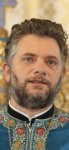 Numele:Pr. Conf. Dr. David PestroiuFuncția:Cadru DidacticDepartamentul:Teologie Sistematică, Practică şi Artă SacrăStatus:OflineUltimul update:-STUDIIA) În ţară:
a) Nivel primar şi gimnazial: cls. I-II (1979-1980)– Şc. Gen. 146, Bucureşti, cls. II-VIII (1981-1987) – Şc. Gen. 174, Bucureşti,
b) Nivel de liceu şi colegiu: cls. IX-X (1987-1989) – Liceul de Matematică – Fizică „Gh. Lazăr” – Bucureşti, anul I-V (1989-1994) – Seminarul Teologic Bucureşti, absolvit cu media 9, 70,
c) Nivel universitar: anul I-IV (1994-1998) – Facultatea de Teologie Ortodoxă a Universităţii din Bucureşti, absolvită în 1998, cu media 9,83,
d) Nivel postuniversitar: Master’s – Studii Aprofundate (1998-1999), în specializarea Pastorală şi Misiune, la Facultatea de Teologie Ortodoxă a Universităţii din Bucureşti, absolvite cu media 9,80,
e) Nivel doctoral: - admis cu media 10 la stagiul de doctorat în Teologie, forma cu frecvenţă, specializarea Misiologie şi Ecumenism,absolvent al tuturor formelor de evaluare la acest nivel (examene, referate şi colocvii),- doctor în teologie, din data de 5 februarie 2004, în urma susţinerii tezei: Prozelitismul iehovist şi atitudinea Bisericilor creştine din vremea noastră.B) În străinătate – la nivel postdoctoral: bursă de bref séjour, obţinută din partea Comitetului Catolic de Colaborări Culturale, pentru cercetare şi studiu misiologic, în Biblioteca Universităţii Pontificale Gregoriene din Roma, ianuarie 2009.PARTICIPARI LA CONFERINTE
1. în calitate de profesor de religie la Liceul de Arte Plastice „Nicolae Tonitza” din Bucureşti, în perioada 1991-2000, am fost organizator al mai multor acţiuni de promovare a creaţiei de icoane în rândul tinerilor artişti: excursii de documentare la mânăstiri, tabere de creaţie pe lângă mânăstirile Cheia şi Sâmbăta de Sus(1995-1996), expoziţii cu icoane pictate de copii în numeroase centre culturale din Bucureşti; participări anuale la manifestările prilejuite de Festivalul „Icoana din sufletul copilului”;
2. co-organizator al vizitei tematice şi de documentare, pentru membrii Ligii Tineretului Ortodox Român, „La izvoarele ortodoxiei” (Grecia, nov.1995);
3. participant la Conferinţa Tineretului Ortodox din Europa: Tinereţe şi Misiune, Responsabilitate şi Mărturie (Atena, mai 1996), în calitate de reprezentant al Ligii Tineretului Ortodox Român;
4. co-organizator al simpozionului dedicat Zilei Naţionale a României, desfăşurat sub înaltul patronaj al Ambasadei României în Republica Elenă, incluzând, printre altele, o expoziţie iconografică, realizată de elevii Liceului de Artă „N. Tonitza” şi un concert de colinde interpretate de corul Seminarului Teologic Bucureşti (Atena, 1 dec.1996);
5. co-organizator al manifestărilor cultural-religioase prilejuite de sfinţirea unui sediu al Comunităţii Ortodoxe a românilor din Roma, Italia: expoziţie iconografică la Accademia di Romania, realizată de elevii Liceului de Artă „N. Tonitza”, concerte ale corului Seminarului Teologic Bucureşti, primire la Sanctitatea Sa, Papa Ioan Paul al II-lea (1997);
6. organizator şi participant activ (inclusiv moderator de conferinţe religioase), la toate Festivalurile anuale „Filocalia”, ale Ligii Tineretului Ortodox Român, din perioada 1994-1998, cuprinzând ample manifestări cultural-religioase: conferinţe ale unor invitaţi remarcabili ai teologiei româneşti sau duhovnici cu renume, concerte religioase, expoziţii de artă creştină, pelerinaje şi tabere tinereşti ortodoxe;
7.participant la Sesiunea de comunicări ştiinţifice, cu deschidere internaţională, „TIMP ŞI SPAŢIU” – 28-29 martie 2005, la Facultatea de Teologie Ortodoxă „Patriarhul Justinian” din Bucureşti, unde am susţinut prelegerea: Prezenţa „timpurilor finale” în concepţiile sectare actuale;
8. invitat conferenţiar principal: Fenomenul „Codul da Vinci” criticat din perspectivă ortodoxă, conferinţă susţinută la Sinaia, în 12 dec. 2006, în organizarea parohiilor ortodoxe şi a liceelor locale;
9. participant la simpozionul internaţional: Biserică şi misiune în contextul interculturalităţii, organizat în cadrul Facultăţii de Teologie Ortodoxă a Universităţii „Ovidius” din Constanţa (2 iulie 2008), unde am prezentat conferinţa cu titlul: Misiunea Bisericii Ortodoxe în postmodernitate;
10. co-organizator al unei mese rotunde, în cadrul Facultăţii de Teologie Ortodoxă „Patriarhul Justinian” a Universităţii din Bucureşti, prilejuită de vizita delegaţiei Consiliului Ecumenic al Bisericilor din Cantonul Vaud, Elveţia şi întâlnirea cu conducerea Facultăţii, cu cadre didactice care predau disciplina Misiologie şi Ecumenism, precum şi cu numeroşi studenţi (21 oct. 2008);
11. participant la simpozionul internaţional Statutul religiei şi instrucţia şcolară, organizat în cadrul Facultăţii de Teologie Ortodoxă „Patriarhul Justinian” a Universităţii din Bucureşti (30 oct. 2008), unde am prezentat prelegerea: Religia ortodoxă – o disciplină şcolară a toleranţei.12. participant la masa rotundă : Pr. prof. dr. Ion Bria (1929-2002), organizată în cadrul Facultății de Teologie Ortodoxă „Patriarhul Justinian” a Universității din București, unde am susținut conferința: Pr. Prof. Dr. Ion Bria – un misionar al Ortodoxiei (8 aprilie 2009).13. participant la Simpozionul internațional Libertate și responsabilitate. Inițiative și limite în dialogul religios (4-6 mai 2009), organizat de Facultatea de Teologie Ortodoxă a Universității „1 Decembrie 1918” din Alba Iulia, unde am susținut conferința: „Religious Dialogue in Postmodernity. Necessity, chanches, perspectives”, publicată în volumul simpozionului, Ed. Reîntregirea, Alba Iulia, 2009, pp. 252-263.14. participant la Conferința internațională „Relevanța operei Părintelui Profesor Ion Bria pentru viața bisericească și socială actuală. Direcții noi de cercetare în domeniul doctrinei, misiunii și unității Bisericii”, organizată la Sibiu, între 14-16 mai 2009, de către Mitropolia Ardealului și Facultatea de Teologie „Andrei Șaguna” din cadrul Universității „Lucian Blaga” din Sibiu, unde am susținut prelegerea „Pr. prof. dr. Ion Bria – misionar al Ortodoxiei”, publicată în volumul Conferinței.15. participant la Simpozionul științific internațional „Însemnătatea vieții și operei Sfântului Vasile cel Mare pentru misiunea și slujirea Bisericii”, organizat la Sibiu, între 16-17 octombrie 2009, de către Mitropolia Ardealului și Facultatea de Teologie „Andrei Șaguna” din cadrul Universității „Lucian Blaga” din Sibiu, unde am susținut prelegerea „Propovăduirea Evangheliei – imperativ misionar în opera Sfântului Vasile cel Mare”, publicată în volumul Conferinței.16. participant la Simpozionul științific internațional „Știința teologiei și științele vremii”, organizat la Iași, între 28-30 octombrie 2009, de către Mitropolia Moldovei și Bucovinei și Facultatea de Teologie „Dumitru Stăniloae” din cadrul Universității „Alexandru Ioan Cuza” din Iași, unde am susținut prelegerea
 Aspecte ale teologiei defensive în opera Sfântului Vasile cel Mare”, publicată în volumul Conferinței.FUNCTII DETINUTEA) Sacerdotale:
- absolvent al examenului de capacitate preoţească, sesiunea 1994, având calificativul excepţional, media 9,71.
- diacon, hirotonit în 12 dec. 1999, pe seama Paraclisului Radu-Vodă;
- preot, hirotonit în 24 iun. 2000, pe seama Parohiei Daia, Protoieria Giurgiu-Sud;
- duhovnic, hirotesit în 25 iun. 2000, la slujba de instalare în parohie;
- obţin gradul I preoţesc (2004);
- transferat paroh, în 15 oct. 2004, la Parohia Flămânda, Protoieria III Capitală;
- hirotesit iconom stavrofor, în 16 iun. 2008, de către Preafericitul Părinte Patriarh Daniel.
B) Didactice:
- 1991-2000: profesor de Religie la Liceul de Arte Plastice „N. Tonitza”, Bucureşti;
- responsabil al unui cerc pedagogic la nivelul sectorului 1 (1996-1997),
- autorul unei programe alternative de Religie pentru Licee de Artă (cls. IX-XII), vizată la nivel I.S.M.B.,
- 1994-1998: supraveghetor de noapte cu atribuţiuni de pedagog la Seminarul Ortodox Bucureşti,
- 1998-2000 şi 2002-2005: profesor de specialitate(discipline teologice) la Seminarul Teologic Bucureşti,
- 2000-2001: profesor de specialitate(discipline teologice) la Seminarul Teologic Giurgiu,
- 1998: absolvent cu media 9,60 al examenului de titularizare pe posturi de Religie în învăţământ,
- 2005: obţin gradul I didactic în învăţământul preuniversitar;
- 2004-în prezent: lector universitar doctor, la Facultatea de Teologie Ortodoxă Patriarhul Justinian, a Universităţii din Bucureşti.
C) Civice:
- 1994-1998: secretar general executiv al Ligii Tineretului Ortodox Român (organizaţie naţională);
- 1999-în prezent: vicepreşedinte al Fundaţiei Forum – O lume pentru mâine.PARTICIPARI IN PROIECTE DE CERCETARE- membru al Centrului Naţional de Studii Misionare şi Ecumenice „Sfântul Apostol Pavel”, organizat în cadrul Facultăţii de Teologie Ortodoxă a Universităţii „Valahia” din Târgovişte- expert în cadrul Proiectului european DOCIS („Dezvoltarea unui sistem operațional al calificărilor din învățământul superior din România” - POSDRU /2/1.2./S/2, 2008 – 2011), promovat de Agenția Națională pentru Calificările din Învățământul Superior și Parteneriat cu Mediul Economic și Social (ACPART), în colaborare cu Comisia Națională pentru calificările profesionale (CNCP) – Franța, Universitatea din București și Universitatea Politehnică București.